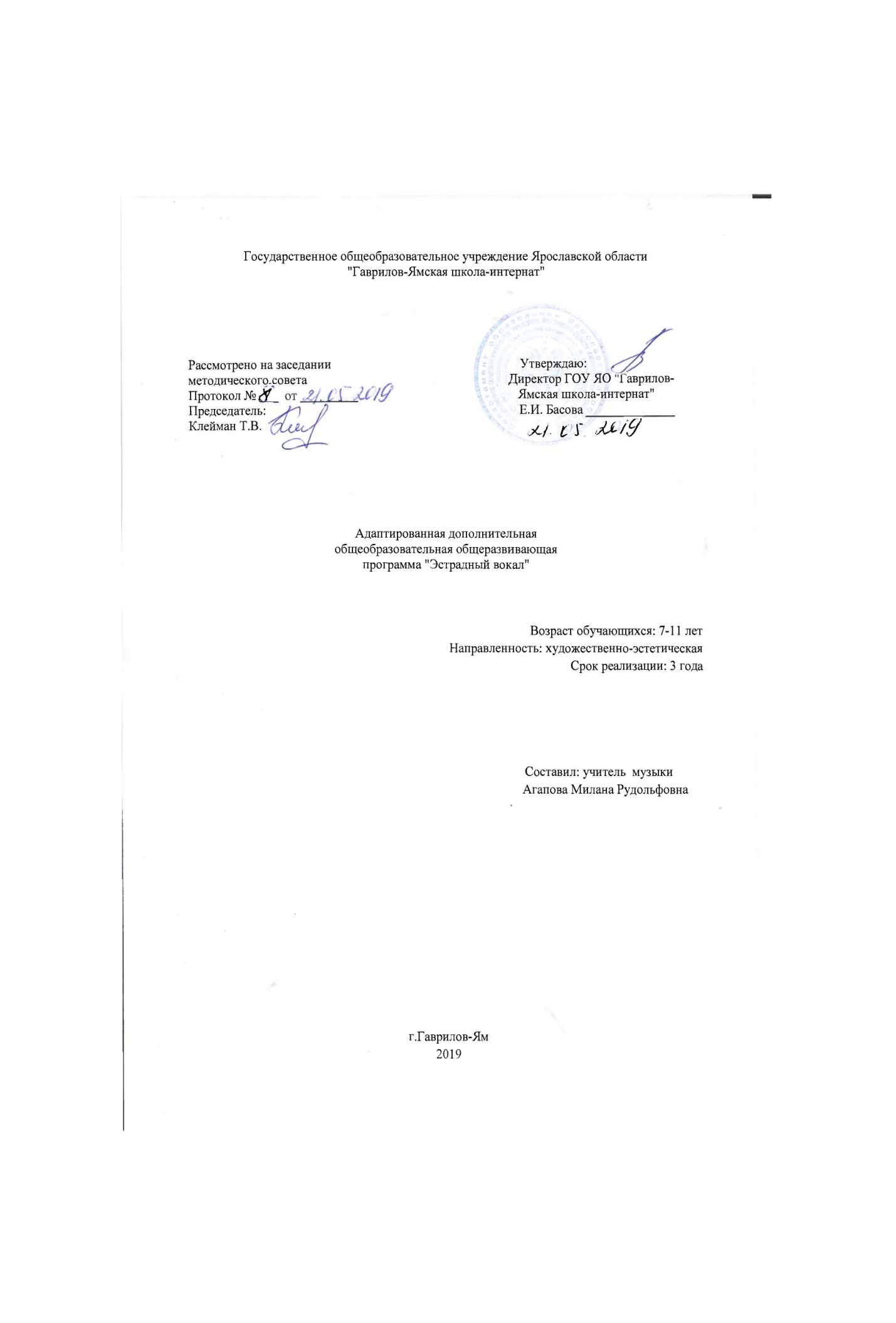 Пояснительная записка        Воспитание детей на вокальных традициях является одним из важнейших средств нравственного и эстетического воспитания подрастающего поколения.         Голос – это особое богатство, дар, который дан человеку от природы. Пользоваться певческим голосом человек начинает с детских лет по мере развития музыкального слуха и голосового аппарата. С раннего возраста дети чувствуют потребность в эмоциональном общении, испытывают тягу к творчеству.          В настоящее время современное общество, как в развитых странах, так и в России столкнулось с мощным развитием научно-технического прогресса, когда на ребёнка обрушивается огромный поток разнообразной музыки: компьютерной, примитивной, однодневной. Современного человека окружает обилие механической музыки. Пассивно слушая её, ребёнок, на наш взгляд, лишён возможности развить свои собственные музыкально-исполнительские задатки и способности. Особенно трудно приходится тем детям, у которых такие способности не ярко выражены.                   Музыка играет важную роль в жизни людей, а для детей (особенно незрячих и слабовидящих) первой возможностью выразить себя в мире становятся песни. Пение занимает важное место в жизни человека и принадлежит к основным видам исполнительства.          Музыкальное образование детей, в силу своей многогранности не может ограничиваться только уроками музыки в школе. Большое значение в его совершенствовании имеют занятия дополнительного образования. В процессе таких занятий у детей повышается интерес к разножанровой вокальной музыке, развивается вокальный слух, ребенок учится самостоятельно исполнять вокальные произведения и тем самым расширяет свой кругозор, формирует знания во многих областях музыкального искусства.         Адаптированная дополнительная общеобразовательная общеразвивающая программа "Эстрадный вокал" составлена в соответствии с требованиями ФЗ РФ от 29.12.2012г. № 273 «Об образовании в Российской Федерации», Приказа Просвещения Российской Федерации от 09 ноября 2018г. № 196 "Об учреждении порядка организации и осуществления образовательной деятельности по дополнительным общеобразовательным программам», санитарно-эпидемиологическими требованиями к устройству, содержанию и организации режима работы образовательных организаций дополнительного образования детей, СанПиН 2.4.4.3172-14, Письма министерства образования и науки Российской Федерации от 29 марта 2016 г. N ВК-641/09 о направлении методических рекомендаций по реализации адаптированных дополнительных общеобразовательных программ, способствующих социально-психологической реабилитации, профессиональному самоопределению детей с ограниченными возможностями здоровья, включая детей-инвалидов, с учетом их образовательных потребностей.  Программа разработана на основе образовательной программы «Музыкальный звездопад»  В.В. Иноземцевой  –  Москва: «Просвещение», 2013.Обоснование УМК         Программа изменена с учётом возраста и уровня подготовки обучающихся, режима и временных параметров осуществления деятельности.          Данная программа предназначена для слабовидящих и незрячих школьников. Изменения и дополнения, внесённые в указанную программу, обоснованы применением её для обучающихся классов III-IV вида общеобразовательной школы – интерната.Актуальность программы             Проблема работы с детьми, имеющими нарушения зрения, очень актуальна в современном мире и интересует многих специалистов. Значение музыкального искусства в воспитании слепого ребенка, а особенно его влияние на развитие функций мозга, трудно переоценить. Оно выполняет главную, компенсаторную роль в его развитии.         Актуальность программы  связана с необходимостью развития  слухового анализатора (как одного из ведущих у незрячего и слабовидящего школьника), развития речевой деятельности  и певческих навыков, а также расширения концертно-исполнительской деятельности детей, имеющих нарушения зрения.  Новизна программы         Особенность программы «Серебряные нотки» заключается в том, что она адаптирована для незрячих и слабовидящих обучающихся, имеющих кроме зрительных и другие нарушения: нарушение познавательной деятельности, эмоционально-образной сферы, координации движений и др.         В данных условиях программа «Серебряные нотки» - это механизм, который определяет содержание обучения вокалу слабовидящих школьников, методы работы учителя по формированию и развитию вокальных умений и навыков. Новизна программы в том, что в ней представлена структура индивидуального педагогического воздействия на формирование певческих навыков обучающихся, сопровождающая систему практических занятий.Цель программы:  выявление и реализация творческих исполнительских возможностей ребёнка во взаимосвязи с духовно-нравственным развитием через вхождение в мир музыкального искусства.Задачи:Образовательные:-расширить знания обучающихся о музыкальной грамоте и искусстве вокала, особенностях музыкального языка;-помочь обучающимся овладеть практическими умениями и навыками в вокальной деятельности.Коррекционно-развивающие:-развивать эмоциональную восприимчивость, образное мышление;-осуществлять коррекцию эмоциональных, коммуникативно-рефлекторных отклонений в развитии с помощью исполнения музыки;-развивать речевой аппарат;-укреплять дыхание;-развивать музыкальный слух, чувство ритма, певческий голос, музыкальную память, творческое воображение;-содействовать развитию навыков сольного и ансамблевого исполнения.Воспитательные:-воспитывать эстетический вкус, исполнительскую культуру;-воспитывать и прививать любовь и уважение к духовному наследию, пониманию и уважению певческих традиций;-сформировать потребности в общении с вокальной музыкой;-создать атмосферу радости, значимости, увлечённости, успешности каждого школьника.         Реализация задач осуществляется через сольное и ансамблевое пение, пластическое интонирование, движения под музыку.         Программа предполагает решение образовательных, воспитательных и развивающих задач с учетом возрастных и индивидуальных особенностей детей. При необходимости допускается корректировка содержания и форм занятий, времени прохождения материала.          Занятия начинаются с распевания, которое выражает двойную функцию:-подготовку голосового аппарата;	-развитие вокально-хоровых навыков и эмоциональной отзывчивости.         Особую роль в формировании вокальной культуры детей играет опыт концертных выступлений. Он помогает преодолевать  психологические комплексы – эмоциональную зажатость, боязнь сцены, воспитывает волю и дает детям опыт самопрезентации.Сроки реализации программы - 3 года.Направленность программы: художественно-эстетическая.Возраст детей, участвующих в реализации адаптированной дополнительной общеобразовательной общеразвивающей программы, 7-11 лет.Режим занятий: программа рассчитана на 540 часов (180 учебных часов в год; 36 учебных недель, включая каникулярный период). Занятия проводятся всем составом объединения, в очной форме, три раза в неделю: (2ч+2ч+1ч). Занятия проходят по утвержденному администрацией расписанию. Состав детского объединения формируется из разновозрастных детей, имеющих различные базовые знания. Учитывая особенности слабовидящих и незрячих школьников, большое внимание уделяется индивидуальной работе с каждым ребенком и используется личностно-ориентированный подход.Формы организации вокальной деятельности:- музыкальные занятия;- занятия – концерт;- репетиции;- творческие отчеты.         Основной формой работы является музыкальное занятие, которое предполагает взаимодействие педагога с детьми и строится на основе индивидуального подхода к ребенку.         Используемые методы и приемы обучения:- наглядно – слуховой (аудиозаписи)- наглядно – зрительный (видеозаписи)- словесный (рассказ, беседа, художественное слово)-  практический (показ приемов исполнения, импровизация)- частично – поисковый (проблемная ситуация – рассуждения – верный ответ)- методические игры         В ходе реализации программы применяются педагогические технологии известных педагогов – музыкантов: В.В.Емельянова, К.Орфа.         Содержание программы и песенный репертуар подбираются в соответствии с психофизическими и возрастными особенностями детей.          Параллельно с учебной деятельностью проходит воспитательный процесс, задачами которого являются:- создание дружного коллектива;- взаимодействие между детьми и педагогом.Специфика требований к наглядным и дидактическим материалам для слабовидящих и незрячих школьников.         На занятиях используются наглядные и дидактические материалы (карточки, таблицы, схемы и т.д), адаптированные под зрительные возможности слабовидящих: увеличенный в размере (16 кегль), четкий шрифт; яркие, цветные, контрастные иллюстративно-графические материалы; увеличенные детали изображения. Индивидуальные дидактические материалы и наглядные пособия выполнены с учетом типологических и индивидуальных зрительных возможностей слабовидящих обучающихся.        Для незрячих детей применяется раздаточный материал (н-р, при изучении ритмических длительностей), исполненный рельефно-точечным шрифтом Брайля.Требования к уровню подготовки обучающихся.                                                                                                                                                       Результаты освоения программы.         Обучение  вокалу в учебной деятельности обеспечивает личностное, социальное, познавательное, коммуникативное развитие обучающихся. У школьников обогащается эмоционально-духовная сфера, формируются ценностные ориентации, умение решать художественно-творческие задачи; воспитывается художественный вкус, развивается воображение, образное и ассоциативное мышление, стремление принимать участие в социально  значимой деятельности, в художественных проектах школы, культурных  событиях региона и др.         В результате освоения содержания программы происходит гармонизация интеллектуального и эмоционального развития личности обучающегося, формируется целостное представление о мире, развивается образное восприятие и через эстетическое переживание и освоение способов творческого самовыражения осуществляется познание и самопознание.Предметными результатами занятий по программе вокального кружка являются:- овладение практическими умениями и навыками вокального творчества;- овладение основами музыкальной культуры на материале искусства родного края.         Метапредметными результатами являются:- овладение способами решения поискового и творческого характера;- культурно-познавательная, коммуникативная и социально-эстетическая компетентности;- приобретение опыта в вокально-творческой деятельности.         Личностными результатами занятий являются:- формирование эстетических потребностей, ценностей;- развитие эстетических чувств и художественного вкуса;- развитие потребностей опыта творческой деятельности в вокальном виде искусства;- бережное заинтересованное отношение к культурным традициям и искусству родного края, нации, этнической общности.Вид и форма контроля, форма предъявления результата.Виды контроля: вводный, текущий, промежуточный, итоговый.Вводный контроль проводится в форме диагностирования. Формами текущего, промежуточного и итогового контроля служат наблюдение, выступления на школьных  мероприятиях и других концертных площадках.  Форма предъявления результатов - сольные и ансамблевые выступления, вокальные конкурсы, отчетный концерт.         Система ежегодного мониторинга развития музыкальных способностей и артистизма, проявления интереса к занятиям и исполнительской деятельности в процессе освоения программы представлена в таблице 1.Учебный план1-й год обученияЦель:- создание условий для включения детей в музыкально-творческую деятельность.Задачи:- формировать основы вокальной и сценической культуры;- содействовать развитию навыков сольного и ансамблевого исполнения;- развивать творческую активность и самостоятельность детей;- воспитывать эстетический вкус, исполнительскую культуру.Учебно-тематический план 1-го года обученияСодержание1.Вводное занятие.Знакомство с основными разделами и темами программы, режимом работы коллектива, правилами поведения в кабинете, правилами личной гигиены вокалиста. Подбор репертуара.2.Знакомство.Беседа о правильной постановке голоса во время пения. Правила пения, распевания, знакомство с упражнениями.3.Пение специальных упражнений для развития слуха и голоса.Введение понятия унисона. Работа над точным звучанием унисона. Формирование вокального звука.4.Формирование правильных навыков дыхания.Упражнения для формирования короткого и задержанного дыхания. Упражнения, направленные на выработку рефлекторного певческого дыхания, взаимосвязь звука и дыхания. Твердая и мягкая атака.5.Дикция и артикуляция.Формирование правильного певческого произношения слов. Работа, направленная на активизацию речевого аппарата с использованием речевых и музыкальных скороговорок, упражнения по системе В.В.Емельянова.6.Ансамбль. Унисон.Воспитание навыков пения в ансамбле, работа над интонацией, единообразие манеры звука, ритмическое, темповое, динамическое единство звука. Одновременное начало и окончание песни. Использование а’capella.7.Музыкально – исполнительская работа.Развитие навыков уверенного пения. Отработка динамических оттенков и штрихов. Работа над снятием форсированного звука в режиме «forte».8.Ритм.Знакомство с простыми ритмами и размерами, с разновидностями длительностей и пауз. Развитие умения воспроизвести ритмический рисунок мелодии.9.Сцендвижение.Воспитание самовыражения через движение и слово. Формирование умения изобразить настроение в различных движениях и сценках для создания художественного образа. Игры на раскрепощение.10.Репертуар.Соединение музыкального материала с танцевальными движениями. Выбор и разучивание репертуара. Разбор технически сложных мест, выучивание текстов с фразировкой, нюансировкой. Работа над образом исполняемого произведения.11.Концертная деятельность.Работа с воспитанниками по культуре сценического поведения, на развитие умения концентрироваться на сцене. Разбор ошибок и поощрение удачных моментов.12.Отбор лучших номеров, репетиции. Анализ выступления.  По итогам 1-го года обучения воспитанники должны знать:- основы вокально-хоровых навыков;- правила пения;- виды дыхания;- штрихи;- средства музыкальной выразительности.уметь:- применять правила пения на практике;- петь чисто ансамблем в унисон;- применять упражнения на дикцию, дыхание, артикуляцию в работе над репертуаром;- сценически оформлять концертный номер.                                                     2-й и 3-й год обучения Цель:создание условий для творческого развития детейЗадачи:- закрепить основы вокальной культуры;- закрепить знания специальной терминологии;- совершенствовать навыки сольного и ансамблевого исполнения с включением элементов двухголосия;- развивать творческую активность детей;- формировать эстетический вкус, исполнительскую культуру. 2-й и 3-й год обучения имеют те же содержательные разделы, но освоение на 3-ем году идет с большей степенью глубины и самостоятельности.Учебно-тематический план 2-го  года обученияСодержание программы  2-го года обучения1.Вводное занятие. Знакомство с режимом работы, правилами техники безопасности и личной гигиены вокалиста.2.Охрана голоса.Проведение гимнастики голосового аппарата по фонопедическому методу В.В.Емельянова.3.Певческая установка.Беседа о правильной постановке корпуса во время пения, исполнение вокальных упражнений.4.Звукообразование.Работа над точным звучанием унисона. Упражнения, направленные на выработку точного унисона с элементами двухголосия. Упражнения  на расширение диапазона.5.Дыхание.Знакомство с цепным, коротким, задержанным дыханием. Взаимосвязь звука и дыхания. Короткий и длинный вдох, формирование навыка экономного выдоха.6.Дикция и артикуляция.Формирование навыков правильного певческого произнесения слов. Работа, направленная на активизацию речевого аппарата с использованием речевых и музыкальных скороговорок, специальных вокальных упражнений, формирующих навык твердой и мягкой атаки. Правильное произношение гласных и согласных звуков.7.Ансамбль. Элементы двухголосия.Понятие единства музыкального звучания. Работа над формированием совместного ансамблевого звучания. Формирование умения петь с сопровождением и без него. Пение каноном.8.Музыкально -исполнительская работа.Развитие навыков уверенного пения в различных музыкальных штрихах («piano», «forte», «crescendo», «diminuendo»). Обработка динамических оттенков в упражнениях, распевках, репертуарных произведениях. Упражнения на сохранение певческого тона.9.Ритм и ритмический рисунок.Игры на ритмическое моделирование. Осознание длительностей и пауз. Развитие умения воспроизводить  ритмический рисунок мелодии. Музыкально-ритмические скороговорки.10.Сценическое движение.Упражнения и игры на развитие выразительности, интонации, естественности. Движение и жесты под музыку для передачи образа. Психологические игры на раскрепощение.11.Работа над репертуаром.	Работа с микрофоном и фонограммой. Техника безопасности и правила пользования микрофоном. Выбор и разучивание репертуара. Работа над репертуаром, выучивание литературных текстов и технически сложных мест. Художественное совершенствование выученного репертуара. Репетиции.12.Концертная деятельность.Умение применять свое исполнительское мастерство и артистизм при исполнении на сцене. Поощрение более удачных моментов.13.Итоговые занятия, творческие отчеты.Результаты освоения программы 2-го года обучения- пение в ансамбле в унисон и с элементами двухголосия;- владение основами вокальных навыков (дыхание, звукообразование, дикция);- умение чисто интонировать;- умение воспроизвести несложный ритмический рисунок;- умение пользоваться исполнительскими навыками на сцене.Учебно-тематический план  3-го  года обученияСодержание программы  3-го года обучения1.Вводное занятие. Знакомство с программой,  режимом работы. Подбор репертуара.2.Охрана голоса.Проведение гимнастики голосового аппарата.3.Певческая установка.Пение упражнений на точное интонирование тона и полутона, на активизацию артикулярного аппарата. Пение с сопровождением и без него.4.Звукообразование.Работа над точным звучанием унисона. Закрепление навыка правильного звукообразования. Упражнения по системе В.В.Емельянова.5.Дыхание.Упражнения на выработку рефлекторного певческого дыхания. Закрепление певческого дыхания. Короткий и длинный вдох, экономный выдох.6.Дикция и артикуляция.Формирование навыков правильного певческого произнесения слов. Работа, направленная на активизацию речевого аппарата с использованием речевых и музыкальных скороговорок. Сонорные и несонорные согласные звуки.7.Ансамбль. Элементы двухголосия.Работа над формированием совместного ансамблевого звучания. Формирование умения петь с сопровождением и без него. Работа над чистотой строя.8.Музыкально – исполнительская работа.Развитие навыков уверенного пения в различных музыкальных штрихах  оттенков («legato», «staccato»). Отработка динамических оттенков в упражнениях, распевках, репертуарных произведениях. Упражнения на сохранение певческого тона при пении «piano».9.Ритм и ритмический рисунок.Игры на ритмическое моделирование. Музыкально-ритмические скороговорки. Пение канонов.10.Сценическое движение.Формирование умения  изобразить настроение с использованием различных движений.11.Работа над репертуаром.	Выбор и разучивание репертуара. Освоение всех вокальных интонационных и технических трудностей. Работа с солистами. 12.Концертная деятельность.Анализ выступлений13.Итоговые занятия, творческие отчеты.Результаты освоения программы  3-го года обучения- владение вокальной техникой;- пение в ансамбле в унисон и с элементами двухголосия;- владение певческой позицией;- умение выразить отношение к музыке через внутреннее сопереживание;- умение анализировать свои действия.Список литературыБиблиография для педагогаБуйлова Л.Н., Клёнова Н.В. Как организовать дополнительное образование детей в школе? Практическое пособие /Л.Н. Буйлова, Н.В. Кленова. – М. АРКТИ, 2005. – 288 с.Васильев М.П. Анализ работы голосового аппарата вокалиста /М.П. Васильев. - СПб.,1997. – 143 с.Вендрова Т.Е. Пластическое интонирование музыки в методике Вероники Коэн //Искусство в школе. – 1997. - № 1. – С.13-17.Дмитриев Л. Основа вокальной методики  /Л. Дмитриев. - М.: Академия , 2000. - 324 с.Дмитриева Л.Г., Черноиваненко Н.М. Методика музыкального воспитания в школе /Д.Г. Дмитриева, Н.М. Черноиавненко. – М.: Просвещение, 1989. – 207 с.Емельянов В. В. Развитие голоса. Координация и тренаж. Кн. 1. /В.В. Емельянов. – С-Пб.: госконсерватория, 1996. – 96 с.Далецкий О.В. Искусство обучения пению /О.В. Далецкий //Литературно-музыкальный альманах. – 2007. - №5-6.Менабени А.Г. Методика обучения сольному пению: Учеб. Пособие /А.Г. Менабени. – М.: Просвещение, 1987. – 95 с.Музыка. Программы для внешкольных учреждений и общеобразовательных школ /Под ред. Т.Н. Овчиниковой – М.: Просвещение, 1986. – 398 с.Назарова Е.И., Колмаков Г.Ф. Формирование вокальных навыков /Е.И. Назарова, Г.Ф. Колмаков. - Саранск, 1998. – 173 с.Осеннева М.С., Самарин В. А., Уколова Л. И. Методика работы с детским вокально хоровым коллективом /М.С.Осеннева, В.А.Самарин, Л.И. Уколова. - М., 1997. – 187 с.Петрушин В. И. Музыкальная психология  /В.И. Петрушин. - М., 1997.Сольфеджио, ритмика. Методические рекомендации и программные требования для преподавателей подготовительных групп при детских музыкальных школах, музыкальных отделениях школ искусств. – М.,1988. – 67 с.Художественно-эстетическое воспитание в школе: структура, программы, опыт работы  /Авт.-сост. Т.Н. Назарова. – Волгоград: Учитель, 2009. – 205 с.Эстрадное пение. Экспресс-курс развития вокальных способностей /Сост. И.О. Исаева – М.: АСТ: Астрель, 2008. – 319с.Библиография для  обучающихсяБулучевский Ю.С., Фомин  В.С. Краткий  музыкальный словарь для обучающихся  /Ю.С. Булучевский, В.С. Фомин. – Л.: Музыка, 1984. -318 с.Каронник В.А. Вокальные произведения «От восемнадцатой весны»  /В.А. Каронник. – СПб., 2005. – 174 с.Клёшев А.С. Антология зарубежного шлягера: учеб.пособие  /А.С. Клешек. – М., 2000. – 132 с.Маркуорт Л. Самоучитель по пению: пер. с англ. /Линда Маркуорт. – М.: Астрель, 2009. – 158 с.Михайлова М.А. Развитие музыкальных способностей детей. Популярное пособие для родителей и педагогов /М.А. Михайлова. – Ярославль: Академия развития, 1997. – 240 с.Ровнер В. Искусство вокала /В. Ровнер. – СПб., 2005. – 125 с.Список полезных интернет – ресурсов для педагога1.    http://www.mp3sort.com/2.    http://s-f-k.forum2x2.ru/index.htm3.    http://forums.minus-fanera.com/index.php4.    http://alekseev.numi.ru/5.    http://talismanst.narod.ru/6.  http://www.rodniki-studio.ru/http://www.a-pesni.golosa.info/baby/Baby.htm8.    http://www.lastbell.ru/pesni.html9.    http://www.fonogramm.net/songs/1481810.  http://www.vstudio.ru/muzik.htm11.  ttp://bertrometr.mylivepage.ru/blog/index/12.  http://sozvezdieoriona.ucoz.ru/?lzh1ed13.  ttp://www.notomania.ru/view.php?id=207Диагностика вокально-хоровых навыковДата диагностирования___________________________________________________________ - Высокий уровень овладения вокально-хоровыми навыками._________________________________________ -  Средний уровень овладения вокально-хоровыми навыками._________________________________________ - Низкий уровень овладения вокально-хоровыми навыками.Диагностическая методика разработана на основе методик Н.А. Ветлугиной (Уровень музыкального развития детей, раздел Пение), В. Тарасовой (Развитие звуковысотного слуха), О.П.Радыновой (Развитие музыкально-слуховых представлений), М.Л. Лазарева (Уровень развития дыхания).Определение уровней развития голоса и вокально-хоровых навыковНизкий уровень – 1 баллСредний уровень 2 баллаВысокий уровень 3 балла14 – 22 балла      низкий уровень23 – 33 балла      средний уровень33 – 44 балла    высокий уровень№п/пТемыКоличество часовКоличество часовКоличество часов№п/пТемы1-й год обучения2-й год обучения3-й год обучения1Вводное занятие2222Знакомство с основными вокально-хоровыми навыками пения12--3Охрана голоса-444Певческая установка-10105Звукообразование. Музыкальные штрихи1517176Дыхание7777Дикция и артикуляция7778Ансамбль. Унисон6--9Ансамбль. Элементы двухголосия.10121210Музыкально-исполнительская работа55511Ритм14141412Сценическое движение13131313Работа над репертуаром45454514Концертная деятельность26262615Итоговые занятия, творческие отчеты88816Экскурсии (каникулярный период)101010                      ИТОГО                                          180                            180                           180                      ИТОГО                                          180                            180                           180                      ИТОГО                                          180                            180                           180                      ИТОГО                                          180                            180                           180                      ИТОГО                                          180                            180                           180№п/пРазделыОбщееколичество часовВ том числеВ том числе№п/пРазделыОбщееколичество часовПрактическихТеоретических1Вводное занятие2-22Знакомство с основными вокально-хоровыми навыками пения121023Звукообразование. Музыкальные штрихи151324Дыхание7615Дикция и артикуляция7  616Ансамбль. Унисон.6517Ансамбль. Элементы двухголосия.10918Музыкально-исполнительская работа5419Ритм1413110Сценическое движение1312111Работа над репертуаром4541412Концертная деятельность2626-13Итоговые занятия, творческие отчеты88-14Экскурсии 1010-                      ИТОГО                                               180                           163                         17                      ИТОГО                                               180                           163                         17                      ИТОГО                                               180                           163                         17                      ИТОГО                                               180                           163                         17                      ИТОГО                                               180                           163                         17№п/пРазделыОбщееколичество часовВ том числеВ том числе№п/пРазделыОбщееколичество часовПрактическихТеоретических1Вводное занятие2-22Охрана голоса4223Певческая установка10914Звукообразование. Музыкальные штрихи171525Дыхание7  616Дикция и артикуляция7617Ансамбль. Элементы двухголосия.121028Музыкально-исполнительская работа 5419Ритм 1413110Сценическое движение 1313             -11Работа над репертуаром 4543212Концертная деятельность 2626-13Итоговые занятия, творческие отчеты88-14Экскурсии1010-                      ИТОГО                                           180                           165                         15                      ИТОГО                                           180                           165                         15                      ИТОГО                                           180                           165                         15                      ИТОГО                                           180                           165                         15                      ИТОГО                                           180                           165                         15№п/пРазделыОбщееколичество часовВ том числеВ том числе№п/пРазделыОбщееколичество часовПрактическихТеоретических1Вводное занятие2-22Охрана голоса4313Певческая установка10914Звукообразование. Музыкальные штрихи171525Дыхание7  616Дикция и артикуляция7617Ансамбль. Элементы двухголосия.121118Музыкально-исполнительская работа 5419Ритм 1413110Сценическое движение 1313             -11Работа над репертуаром 4543212Концертная деятельность 2626-13Итоговые занятия, творческие отчеты88-14Экскурсии1010-                      ИТОГО                                         180                           167                         13                      ИТОГО                                         180                           167                         13                      ИТОГО                                         180                           167                         13                      ИТОГО                                         180                           167                         13                      ИТОГО                                         180                           167                         13№П/ПФамилия, имя ребёнкаПевческий диапазонСила звукаОсобенности тембраПродолжительность дыхания (Звуковая проба «М»)Задержка дыхания на вдохе (гипоксич.проба)Точность интонированияЗвуковысотный слухУровень№КритерииПоказателиУровеньУровеньУровень№КритерииПоказателиНизкийСреднийВысокий1Особенности голосаСила звукаГолос слабыйГолос не очень сильный, но ребёнок может петь непродолжительное время достаточно громко.Голос сильный2Особенности голосаОсобенности тембраВ голосе слышен хрип или сип. Голос тусклый, невыразительныйНет ярко выраженного тембра, но старается петь выразительноГолос звонкий, яркий.3Особенности голосаПевческий диапазонДиапазон в пределах нескольких звуковДиапазон в пределах возрастной нормы Широкий диапазон по сравнению с нормой4Развитие дыханияПродолжительность дыхания (звуковая проба «М») Менее 13 сек13 – 15 секБолее 15 сек5Развитие дыханияЗадержка дыхания на вдохе Менее 14 сек14 – 16 секБолее 16 сек6Развитие звуковысотного слухаМузыкально-слуховые представленияПение знакомой мелодии с поддержкой голоса педагога. Неумение пропеть незнакомую попевку с сопровождением после многократного её повторения.Пение знакомой мелодии с сопровождением при незначительной поддержке педагога. Пение малознакомой попевки с сопровождением после 3-4 прослушиваний.Пения знакомой мелодии с сопровождением самостоятельно. Пение малознакомой попевки с сопровождением после 1-2 прослушиваний7Развитие звуковысотного слухаТочность интонированияИнтонирование мелодии голосом отсутствует вообще, и ребёнок воспроизводит только слова песни в её ритмеРебёнок интонирует общее направление движения мелодии. Возможно чистое интонирование нескольких звуков.Чистое пение отдельных фрагментов мелодии на фоне общего направления движения мелодии.8Развитие звуковысотного слухаЗвуковысотный слухНе различает звуки по высоте.Различение звуков по высоте в пределах октавы и септимы.Различение звуков по высоте в пределах квинты и кварты.